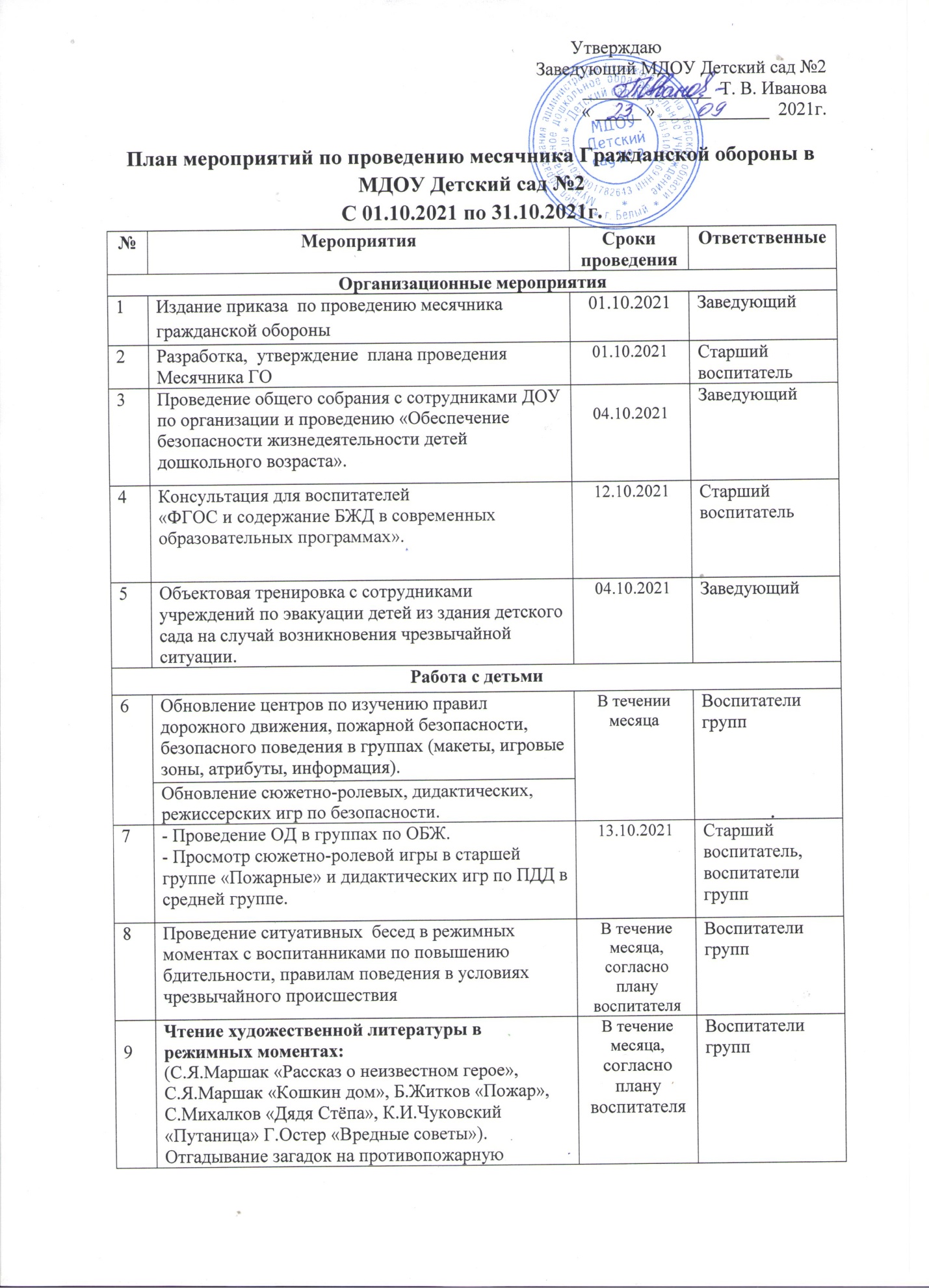 План мероприятий по проведению месячника Гражданской обороны в МДОУ Детский сад №2С 01.10.2021 по 31.10.2021г.  №МероприятияСроки проведенияОтветственныеОрганизационные мероприятияОрганизационные мероприятияОрганизационные мероприятияОрганизационные мероприятия1Издание приказа  по проведению месячника гражданской обороны01.10.2021 Заведующий2Разработка,  утверждение  плана проведения Месячника ГО 01.10.2021Старший воспитатель3Проведение общего собрания с сотрудниками ДОУ по организации и проведению «Обеспечение безопасности жизнедеятельности детей дошкольного возраста».04.10.2021 Заведующий 4Консультация для воспитателей «ФГОС и содержание БЖД в современных образовательных программах».12.10.2021 Старший воспитатель5Объектовая тренировка с сотрудниками учреждений по эвакуации детей из здания детского сада на случай возникновения чрезвычайной ситуации.04.10.2021 Заведующий Работа с детьмиРабота с детьмиРабота с детьмиРабота с детьми6Обновление центров по изучению правил дорожного движения, пожарной безопасности, безопасного поведения в группах (макеты, игровые зоны, атрибуты, информация).В течении месяцаВоспитатели групп6Обновление сюжетно-ролевых, дидактических, режиссерских игр по безопасности.В течении месяцаВоспитатели групп7- Проведение ОД в группах по ОБЖ.- Просмотр сюжетно-ролевой игры в старшей группе «Пожарные» и дидактических игр по ПДД в средней группе.13.10.2021Старший воспитатель, воспитатели групп8Проведение ситуативных  бесед в режимныхмоментах с воспитанниками по повышениюбдительности, правилам поведения в условияхчрезвычайного происшествияВ течение месяца, согласно  плану воспитателяВоспитатели групп9Чтение художественной литературы в режимных моментах:(С.Я.Маршак «Рассказ о неизвестном герое», С.Я.Маршак «Кошкин дом», Б.Житков «Пожар», С.Михалков «Дядя Стёпа», К.И.Чуковский «Путаница» Г.Остер «Вредные советы»).Отгадывание загадок на противопожарную тематику. Толкование пословиц и поговорок по безопасности. Заучивание стихов.Работа в книжном уголке, рассматривание иллюстраций, отображающих работу МЧС, МВД, работников скорой помощи. (Подготовительная группа)В течение месяца, согласно плану воспитателяВоспитатели групп10Беседы с детьми: - «Что такое гражданская оборона»,- «Что такое бомбоубежище», - «Знакомство с огнетушителем», - «Спички- невелички»,- «Малышам об огне», - «Осторожно незнакомец», - «Улица полна неожиданностей», - «Опасные ситуации на улице и дома», - «Один дома»,- «Опасные и полезные предметы».В течение месяца, согласно плану воспитателяВоспитатели групп11Моделирование  ситуаций:- «Я один дома»- «Незнакомые люди»- « Я заблудился».В течение месяца, согласно плану воспитателяВоспитатели групп12Кукольный спектакль  «Теремок и уголёк» (дети младших  групп).21.10.2021г.Музыкальный руководитель, воспитатели групп13Просмотр мультипликационных фильмов «Уроки осторожности» (основы безопасности жизни для малышей), «Безопасность на дороге, в доме», «Смешарики – «Азбука безопасности»В течение месяца, согласно плану воспитателяВоспитатели групп14Дидактические игры: «Опасные предметы», «Четвертый лишний», «Чудесный мешочек», «Сложи машину», «Найди пожарную машину», «Правила поведения», «Выбери нужное», «Сложи картинку», «Хорошо- плохо».В течение месяца, согласно плану воспитателяВоспитатели групп15Сюжетно-ролевые игры:«Пожарные», «Спасатели», «Медицинская помощь», «Дорожное движение», «ДПС».В течение месяца, согласно плану воспитателяВоспитатели групп16Проведение спортивного досуга по ОБЖ28.10.2021 г.Инструктор по физической культуре, воспитатели групп17Выставки детских работ:- «Не шути с огнём»,- «Мы против террора»,- «ППД соблюдай, никогда ни нарушай».14.10.2021Воспитатели группРабота с родителямиРабота с родителямиРабота с родителямиРабота с родителями18Беседы с родителями «Как обезопасить жизньребенка», «Это должен знать каждый».Индивидуальные беседы с родителями «Чтобы не было беды».19.10.2021Воспитатели групп19Оформление памяток для родителей по пожарной, антитеррористической безопасности, оформление информационных уголков для родителей, пропагандирующих работу МЧС «Добрые советы МЧС», и папок-передвижек.22.10.2021Воспитатели групп20Подведение итогов месячника гражданской обороны, составление отчета о проведении мероприятий в рамках месячника гражданской обороны.29.10.2021гЗаведующий, старший воспитатель21Размещение на сайте плана проведения месячника Гражданской обороны.04.10.2021г.Старший воспитатель Шевелькова Т. М.